Профилактика туберкулезаС целью профилактики туберкулёза воспитатели ГБУСО «Заиграевский СРЦН» провели с детьми урок «Защити себя от туберкулеза» в ходе, которого была проведена беседа и показана презентация. Ребята узнали об этой болезни, о мерах её профилактики, её симптомах, способах лечения. Также им были предоставлены различные буклеты, фотографии  на данную тему.В завершении дети оформили стенгазету, призывающей бороться с болезнью.Специалист по соц.работе Згирская М.Н.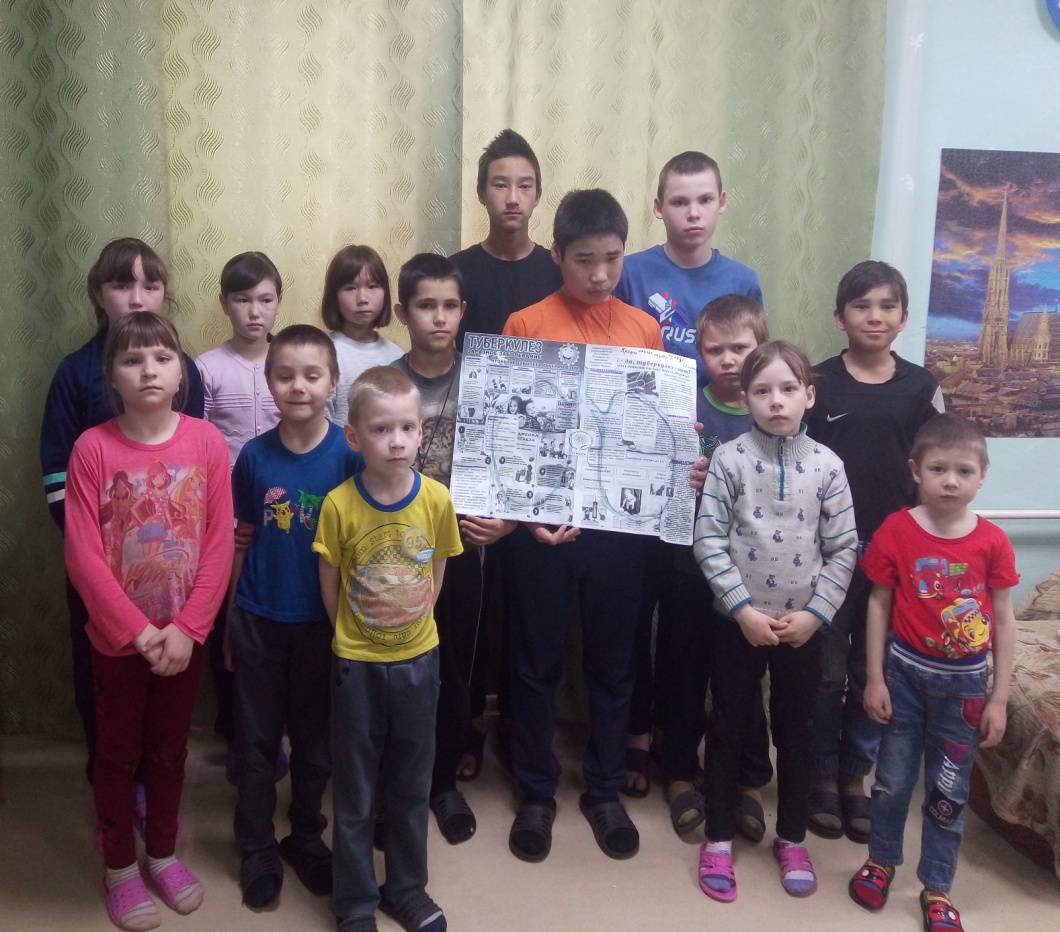 